Cancelaria de StatCEREREprivind înregistrarea de către Cancelaria de Stat a proiectelor de actecare urmează a fi anunțate în cadrul ședinței secretarilor generali de statMINISTRU							Ion CHICUExecutor: Rotaru MarianaTel: (022) 26 26 87E-mail: mariana.rotaru@mf.gov.mdProiect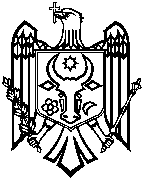 GUVERNUL REPUBLICII MOLDOVAH O T Ă R Â R E nr.__din_______________________Chișinăucu privire la aprobarea modificărilor ce se operează în Hotărârea Guvernului nr.246 din 8 aprilie 2010 „Cu privire la modul de aplicare a facilităților fiscale și vamale aferente realizării proiectelor de asistență tehnică şi investițională în derulare, care cad sub incidența tratatelor internaționale la care Republica Moldova este parte”(Monitorul Oficial al Republicii Moldova, 2010, nr.52-53, art.308)Guvernul HOTĂRĂȘTE:Hotărîrea Guvernului nr.246 din 8 aprilie 2010 „Cu privire la modul de aplicare afacilităţilor fiscale şi vamale aferente realizării proiectelor de asistenţă tehnică şi investiţională în derulare, care cad sub incidenţa tratatelor internaţionale la care Republica Moldova este parte” (Monitorul Oficial al Republicii Moldova, 2010, nr.52-53, art.308), se modifică după cum urmează:punctul 3 va avea următorul cuprins:„Evidența asistenței externe acordate Republicii Moldova are loc prin înregistrarea proiectelor/programelor în Platforma pentru Gestionarea Asistenței Externe (Platforma AMP) www.amp.gov.md.Înregistrarea proiectului/programului de asistență externă se face prin intermediul introducerii informației în platforma AMP, conform manualului utilizatorului, care este parte componentă a Platformei AMP. La fiecare fișă de proiect se atașează:copia scanată a acordului de asistență externă, și/sau a tratatului internațional sub incidența căruia cade proiectul/programul și care constituie bază legală pentru aplicarea facilităților solicitate;copia extrasului din contractul de prestare a serviciilor şi/sau a lucrărilor, care conține denumirea contractorului, a donatorului și termenul de valabilitate a contractului;termenii de referință aprobați;copia scanată a acordului de parteneriat și a contractului de grant (pentru proiectele/programele transfrontaliere și transnaționale);alte documente relevante.Toate câmpurile fișei de proiect (electronic) se completează în limba de stat și în limba engleză. Informația introdusă în Platforma AMP se aduce, în mod oficial, la cunoștința Ministerului Finanțelor.”punctul 4 va avea următorul cuprins:„În cazul intervenirii unor modificări/actualizări în informația înregistrată anterior, beneficiarul primar și /sau creditorul/donatorul modifică informația în Platforma AMP.”punctul 5 va avea următorul cuprins:„Ministerul Finanțelor, în comun cu Cancelaria de Stat, ține evidența proiectelor de asistență externă.”la anexa nr.1:denumirea anexei va avea următorul cuprins: „Lista proiectelor de asistență tehnică înderulare, care cad sub incidența tratatelor internaționale, pentru aplicarea scutirilor la impozitul pe venit, accize, taxe vamale, taxe pentru efectuarea procedurilor vamale, taxe pentru mărfurile care, în procesul utilizării, cauzează poluarea mediului, precum şi aplicarea scutirii de TVA cu drept de deducere pentru mărfurile şi serviciile destinate acestora”.Capitolul I, se completează cu pozițiile 1710, 1711, cu următorul cuprins:Capitolul II, se completează cu poziția 274, cu următorul cuprins:Capitolul IV, se completează cu poziția 6014, cu următorul cuprins:Capitolul VII, se completează cu poziția 719, cu următorul cuprins:Capitolul XXIII, se completează cu pozițiile 1434,1435, cu următorul cuprins:Capitolul XXVII, se completează cu pozițiile 16515,16516,16517,16518, cu următorul cuprins:Capitolul XXIX, se completează cu pozițiile 19216, 19217, cu următorul cuprins:Capitolul XXXII:poziția 252 se exclude;se completează cu pozițiile 29397, 29398, 29399, 293100, cu următorul cuprins:La anexa nr.2:Poziția 40 se completează cu următorul cuprins:Prezenta hotărâre intră în vigoare la data publicării în Monitorul Oficial al RepubliciiMoldova.Prim-ministru							Pavel FILIPContrasemnează:Ministrul Finanțelor							Ion CHICUMINISTERUL FINANŢELORAL REPUBLICII MOLDOVAMINISTERUL FINANŢELORAL REPUBLICII MOLDOVAMINISTERUL FINANŢELORAL REPUBLICII MOLDOVAMINISTERUL FINANŢELORAL REPUBLICII MOLDOVAMINISTERUL FINANŢELORAL REPUBLICII MOLDOVA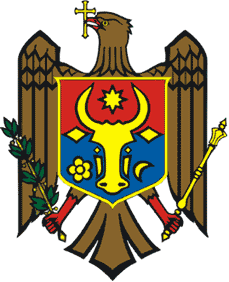 МИНИСТЕРСТВО ФИНАНСОВРЕСПУБЛИКИ МОЛДОВАMD-2005, mun.Chişinău, str.Constantin Tănase, 7www.mf.gov.md, tel.(022) 26-26-00, fax 022-26-25-17MD-2005, mun.Chişinău, str.Constantin Tănase, 7www.mf.gov.md, tel.(022) 26-26-00, fax 022-26-25-17MD-2005, mun.Chişinău, str.Constantin Tănase, 7www.mf.gov.md, tel.(022) 26-26-00, fax 022-26-25-17MD-2005, mun.Chişinău, str.Constantin Tănase, 7www.mf.gov.md, tel.(022) 26-26-00, fax 022-26-25-17MD-2005, mun.Chişinău, str.Constantin Tănase, 7www.mf.gov.md, tel.(022) 26-26-00, fax 022-26-25-17MD-2005, mun.Chişinău, str.Constantin Tănase, 7www.mf.gov.md, tel.(022) 26-26-00, fax 022-26-25-17MD-2005, mun.Chişinău, str.Constantin Tănase, 7www.mf.gov.md, tel.(022) 26-26-00, fax 022-26-25-17MD-2005, mun.Chişinău, str.Constantin Tănase, 7www.mf.gov.md, tel.(022) 26-26-00, fax 022-26-25-17MD-2005, mun.Chişinău, str.Constantin Tănase, 7www.mf.gov.md, tel.(022) 26-26-00, fax 022-26-25-1721.01.201921.01.2019nr.11/2-03/16/5411/2-03/16/5411/2-03/16/54La nr.La nr.----Nr. crt.Criterii de înregistrareNota autorului1.Tipul şi denumirea proiectuluiProiectul Hotărârii Guvernului „Cu privire la aprobarea modificărilor ce se operează în Hotărârea Guvernului nr.246 din 8 aprilie 2010”2.Autoritatea care a elaborat proiectulMinisterul Finanțelor3.Justificarea depunerii cererii (indicația corespunzătoare sau remarca precum că proiectul este elaborat din iniţiativa autorului)Pct. 10, pct. 31 din HG 377/25.04.20184.Lista autorităților şi instituțiilor a căror avizare este necesarăCancelaria de StatMinisterul JustițieiCentrul Național AnticorupțieMinisterul Afacerilor Externe și Integrării EuropeneMinisterul Agriculturii, Dezvoltării Regionale și MediuluiMinisterul Educației, Culturii și CercetăriiMinisterul Sănătății, Muncii și Protecției Sociale5.Termenul-limită pentru depunerea avizelor/expertizelor3 zile lucrătoare6.Numele, prenumele, funcția şi datele de contact ale persoanei responsabile de promovarea proiectuluiRotaru Mariana, consultant principal, Secția Asistență Financiară Externă, Direcția Investiții Publice și Asistență Financiară ExternăTel. 022 26 26 87E-mail: mariana.rotaru@mf.gov.md7.Anexe (proiectul actului care se solicită a fi înregistrat, nota informativă cu documentele de însoţire)1. Proiectul Hotărârii Guvernului2. Nota informativă8.Data şi ora depunerii cererii9.SemnăturaNr. d/o Numărul de înregistrareDenumirea proiectuluiInstituțiile implementatoareBeneficiariiBaza legală17108721160811393YES-Abilitarea tinerilor pentru o dezvoltare durabilăAO Concordia. Proiecte Sociale AO Concordia. Proiecte SocialeAcordul dintre Guvernul Republicii Moldova şi Guvernul Republicii Austria cu privire la cooperarea de dezvoltare, semnat la Viena la 21 octombrie 2008, ratificat prin Legea nr.283-XVI din 18 decembrie 2008 și intrat în vigoare la 31.12.200817118721157011091Împuternicirea tinerilor pentru cetățenia activă în MoldovaReprezentanța AO „Hilfswerk Austria” în Republica MoldovaAO „Hilfswerk Austria International”AO SperanțaAO pentru Copii și Tineret „Moștenitorii”Reprezentanța AO „Hilfswerk Austria” în Republica MoldovaAcordul dintre Guvernul Republicii Moldova şi Guvernul Republicii Austria cu privire la cooperarea de dezvoltare, semnat la Viena la 21 octombrie 2008, ratificat prin Legea nr.283-XVI din 18 decembrie 2008 și intrat în vigoare la 31.12.2008Nr. d/o Numărul de înregistrareDenumirea proiectuluiInstituțiile implementatoareBeneficiariiBaza legală2748721150611380Suport pentru reforma serviciilor de sănătate mintală în Republica Moldova, Faza IITrimbos MoldovaInstitutul National de Sănătate Mintală din Olanda TrimbosMinisterul Sănătății, Muncii și Protecției SocialeAcordul dintre Guvernul Republicii Moldova şi Guvernul Confederației Elvețiene privind asistența umanitară şi cooperarea tehnică, semnat la Chișinău la 20 septembrie 2001, ratificat prin Legea nr.789-XV din 28 decembrie 2001 și intrat în vigoare la 17.01.2002Nr. d/o Numărul de înregistrareDenumirea proiectuluiInstituțiile implementatoareBeneficiariiBaza legală60148721152810880Combaterea violenței împotriva femeilor în Republica Moldova: explorând și învățând din soluții localeProgramul Națiunilor Unite pentru DezvoltareMinisterul Sănătății, Muncii și Protecției SocialeUnitatea teritorială autonomă GăgăuziaAcordul-tip de asistență tehnică dintre Guvernul Republicii Moldova și Programul Națiunilor Unite pentru Dezvoltare, semnat la 2 octombrie 1992 și intrat în vigoare la 02.10.1992Nr. d/o Numărul de înregistrareDenumirea proiectuluiInstituțiile implementatoareBeneficiariiBaza legală7198721153111013Îmbunătățirea cadrului instituțional și de reglementare privind gestionarea substanțelor chimice și deșeurilor pe tot parcursul ciclului lor de viață în Republica MoldovaOficiul Prevenirea Poluării MediuluiMinisterul Agriculturii, Dezvoltării Regionale și MediuluiAcordul-tip de asistență tehnică dintre Guvernul Republicii Moldova şi Programul Națiunilor Unite pentru Dezvoltare, semnat la 2 octombrie 1992 și intrat în vigoare la 02.10.1992Nr. d/o Numărul de înregistrareDenumirea proiectuluiInstituțiile implementatoareBeneficiariiBaza legală1434872114211384Consolidarea Sistemului de Educație Profesională Tehnică în Moldova (CONSEPT), faza IVAsociația Obștească „Educație pentru Dezvoltare” (AED) A.O. Centrul de Informare şi Documentare privind Drepturile Copilului din MoldovaA.O. Centrul Educațional Pro DidacticaDepartamentul Formare Continuă al UTMMinisterul Educației, Culturii și CercetăriiAcordul dintre Guvernul Republicii Moldova şi Guvernul Principatului Liechtenstein privind asistența umanitară şi cooperarea tehnică, semnat la Bruxelles la 5 septembrie 2007, ratificat prin Legea nr.312-XVI din 27 decembrie 2007 și intrat în vigoare la 18.01.20081435872114211392Susținerea Inițiativelor de Dezvoltare a Competențelor în domeniul energiei solare (SECI)Asociația Obștească „Educație pentru Dezvoltare” (AED)Ministerul Educației, Culturii și CercetăriiAcordul dintre Guvernul Republicii Moldova şi Guvernul Principatului Liechtenstein privind asistența umanitară şi cooperarea tehnică, semnat la Bruxelles la 5 septembrie 2007, ratificat prin Legea nr.312-XVI din 27 decembrie 2007 și intrat în vigoare la 18.01.2008Nr. d/o Numărul de înregistrareDenumirea proiectuluiInstituțiile implementatoareBeneficiariiBaza legală165158721150611386Proiectul privind modernizarea echipamentului medical în cadrul Spitalului Raional FăleștiAmbasada Japoniei în MoldovaIMSP Spitalul Raional FăleștiAcordul de cooperare tehnică dintre Guvernul Republicii Moldova și Guvernul Japoniei, semnat la Chișinău la 14 mai 2008, ratificat prin Legea nr.225-XVI din 30 octombrie 2008 și intrat în vigoare la 14.11.2008165168721161411397Proiectul pentru Îmbunătățirea Mediului Educațional la Gimnaziul PeliniaAmbasada Japoniei în MoldovaIP Gimnaziul PeliniaAcordul de cooperare tehnică dintre Guvernul Republicii Moldova și Guvernul Japoniei, semnat la Chișinău la 14 mai 2008, ratificat prin Legea nr.225-XVI din 30 octombrie 2008 și intrat în vigoare la 14.11.2008165178721150611387Proiectul privind modernizarea echipamentului medical în cadrul Spitalului Raional EdinețAmbasada Japoniei în MoldovaIMSP Spitalul Raional EdinețAcordul de cooperare tehnică dintre Guvernul Republicii Moldova și Guvernul Japoniei, semnat la Chișinău la 14 mai 2008, ratificat prin Legea nr.225-XVI din 30 octombrie 2008 și intrat în vigoare la 14.11.2008165188721161311396Proiectul de îmbunătățire a mediului de hrănire în Gimnaziul DomulgeniAmbasada Japoniei în MoldovaIP Gimnaziul DomulgeniAcordul de cooperare tehnică dintre Guvernul Republicii Moldova și Guvernul Japoniei, semnat la Chișinău la 14 mai 2008, ratificat prin Legea nr.225-XVI din 30 octombrie 2008 și intrat în vigoare la 14.11.2008Nr. d/o Numărul de înregistrareDenumirea proiectuluiInstituțiile implementatoareBeneficiariiBaza legală192168721112911328Dezvoltarea regională a Moldovei: Suport privind implementarea strategiei regionale cu folosirea datelor GISGEOtest a.s. Republica CehăFondul Național de Date GeospațialeÎS CadastruAgenția Servicii PubliceAgenția Relații Funciare și CadastruMinisterul Agriculturii, Dezvoltării Regionale și MediuluiAgenția de Dezvoltare Regională CentruAgenția de Dezvoltare Regională GăgăuziaAgenția de Dezvoltare Regională SudAgenția de Dezvoltare Regională NordAcordul dintre Guvernul Republicii Moldova şi Guvernul Republicii Cehe privind cooperarea pentru dezvoltare, semnat la Chişinău la 23 noiembrie 2012, ratificat prin Legea nr.9 din 22 februarie 2013 și intrat în vigoare la 15.03.2013192178721112911414Furnizarea și instalarea de tehnologii de tratare preliminară la stația principală de pompare apelor uzate din HânceștiGEOtest a.s. Republica CehăS.A OrizontS.A Operator Regional Apă-Canal Hâncești Acordul dintre Guvernul Republicii Moldova şi Guvernul Republicii Cehe privind cooperarea pentru dezvoltare, semnat la Chişinău la 23 noiembrie 2012, ratificat prin Legea nr.9 din 22 februarie 2013 și intrat în vigoare la 15.03.2013Nr. d/o Numărul de înregistrareDenumirea proiectuluiInstituțiile implementatoareBeneficiariiBaza legală293978721139011294Facilitarea Dezvoltării Societății Civile în Republica MoldovaA.O. Fundația Konrad-Adenauer-Stiftung EvCentrul Analitic Independent Expert-GrupAsociația pentru Democrație ParticipativăAsociația pentru Politica ExternăAsociația Obștească Pro-Europa Centrul European din ComratAcordul-cadru dintre Guvernul Republicii Moldova şi Comisia Comunităţilor Europene privind asistenţa externă, semnat la Bruxelles la 11 mai 2006 , ratificat prin Legea nr.426-XVI din 27 decembrie 2006 și intrat în vigoare la 26.01.2007293988721160511346Asistență tehnică pentru Reforma Sectorului Transporturi din Republica MoldovaSC Avensa Consulting SRL, IașiMinisterul Economiei și InfrastructuriiAcordul-cadru dintre Guvernul Republicii Moldova şi Comisia Comunităţilor Europene privind asistenţa externă, semnat la Bruxelles la 11 mai 2006, ratificat prin Legea nr.426-XVI din 27 decembrie 2006 și intrat în vigoare la 26.01.2007293998721127011320Turismul verde și patrimonial cultural- o piatră de temelie pentru dezvoltarea bazinului Mării NegreAgenția de Cooperare Transfrontalieră și Integrare EuropeanăAgenția de Cooperare Transfrontalieră și Integrare EuropeanăAcordul-cadru dintre Guvernul Republicii Moldova şi Comisia Comunităţilor Europene privind asistenţa externă, semnat la Bruxelles la 11 mai 2006, ratificat prin Legea nr.426-XVI din 27 decembrie 2006 și intrat în vigoare la 26.01.20072931008721152511485 „Computerizarea școlilor din raionul Taraclia, Republica Moldova”Ministerul Educației, Culturii și CercetăriiMinisterul Educației, Culturii și CercetăriiUnitatea teritorială autonomă Găgăuzia și TaracliaAcordul-cadru dintre Guvernul Republicii Moldova şi Comisia Comunităților Europene privind asistența externă, semnat la Bruxelles la 11 mai 2006, ratificat prin Legea nr.426-XVI din 27 decembrie 2006 și intrat în vigoare la 26.01.2007№d/oDоnator/proiect/instituția-beneficiarBaza juridicăComponentelescutite40.Î.S. “Calea Ferată din Moldova” (CFM) – Proiectul de restructurare a căilor ferate moldoveneștiID AMP 8721161811473Acordul de  Împrumut nr.44085 dintre Republica Moldova și Banca Europeană pentru Reconstrucție și Dezvoltare, semnat la 14 noiembrie 2014 și ratificat prin Legea nr. 22 din 27 februarie 2015Integral40.Î.S. “Calea Ferată din Moldova” (CFM) – Proiectul de restructurare a căilor ferate moldoveneștiID AMP 8721161811473Contractul de finanțare nr.84.909 dintre Republica Moldova și Banca Europeană de Investiții privind infrastructura feroviară și materialul rulant al Republicii Moldova, semnat la 26 septembrie 2016, și ratificat prin Legea nr.298 din 22 decembrie 2016Integral40.Î.S. “Calea Ferată din Moldova” (CFM) – Proiectul de restructurare a căilor ferate moldoveneștiID AMP 8721161811473Acordul de grant nr.44085 în valoare de 5 milioane de euro pentru co-finanțarea achiziționării locomotivelor  prin Facilitatea de Investiţii pentru Vecinătate (NIF), ratificat prin Legea nr. 43 din 25.03.2016Integral40.Î.S. “Calea Ferată din Moldova” (CFM) – Proiectul de restructurare a căilor ferate moldoveneștiID AMP 8721161811473Acordul de grant nr.44085 în valoare de 250 de mii de euro pentru punerea în aplicare a sistemului informațional de management al energiei (EMIS) din Fondul Special al Acţionarilor BERD, ratificat prin Legea nr.17 din 03.03.2016Integral